Mathematics Class: ITopic:	Revision									Date: Look at the numbers. Fill the boxes: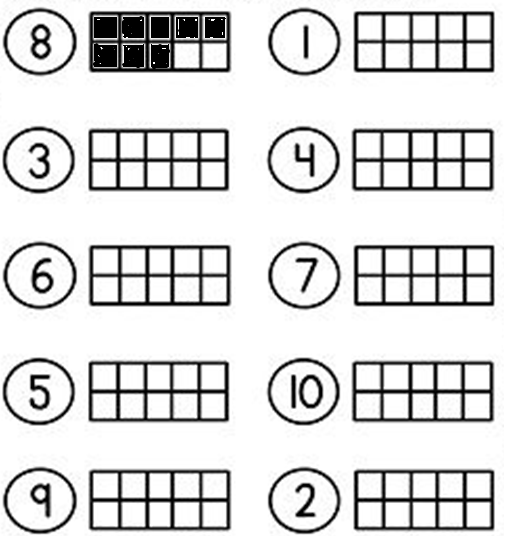 Find the number of ONES:     			     14 0nes	____________                                                                                      ____________	____________	____________	Find the number of tens and ones:     			                            1 ten and 4 ones  	________________________                                                                                      ________________________	_______________________	________________________Fill in the blanks:9,  ____,  11,  12,  ____,  14,  15._____,  ____,  15,  ____,  17,  18.What comes before 7?           ____, 7.What comes before 11?         ____, 11.What comes before 15?         ____, 15.What comes after 2?               2,  ____.What comes after 19?           19,  ____.Draw more or less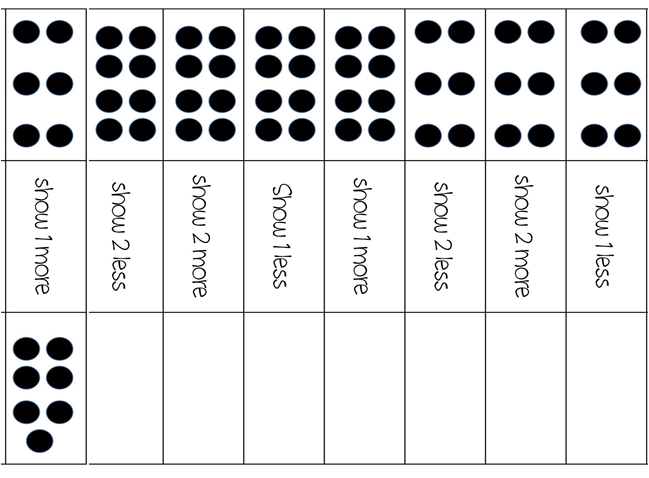 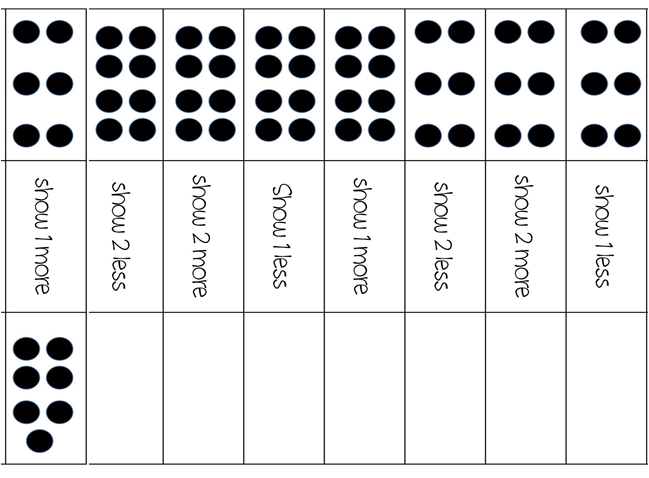 Count backwards:20, 19,  ____,  ____,  16,  ____,  ____,  ____,  12,  ____,  ____,  ____,  ____,  7,  ____,  ____,  ____,  3,  ____,  1.Fill in the box:1 more than 5 is 1 more than 16 is 2 more than 8 is5 more than 6 is 2 less than 5 is1 less than 17 is Learn the number names from 1 to 10: One   -  1Two   -  2Three -  3Four   -  4Five    -  5Six      -  6Seven -  7Eight  -  8Nine   -  9Ten    - 10